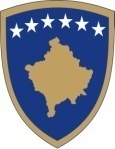 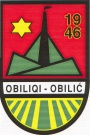                                REPUBLIKA E KOSOVËS                      REPUBLIKA KOSOVO-REPUBLIC OF KOSOVA  ___________________________________________________         Kuvendi Komunal Obiliq-Skupstina Obilic-Municipality Assembly Obiliq                                  Drejtoria e Kulturës, Rinisë dhe Sportit    Drejtoria e Kulturës, Rinisë dhe Sportit për një takim me kryetarin e komunës z.Xhafer Gashi, fton  të gjitha organizatat jo-qeveritare, klubet sportive, ansamblët kulturore, krijuesit e arteve në veprimtari të ndryshme.Takimi do të mbahet me datën 13 mars (e mërkurë) 2019/ora 16:00 në Sallën e Kuvendit në Obiliq.Takimi ka për qëllim informimin rreth subvencionimit të aktiviteteve vjetore të të gjithë atyre që do të aplikojnë sipas thirrjes publike për financimin e projekteve e cila do të publikohet së shpejti nga DKRS-ja.                                                                                                                 Me respekt!